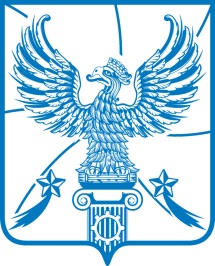 АДМИНИСТРАЦИЯМУНИЦИПАЛЬНОГО ОБРАЗОВАНИЯГОРОДСКОЙ ОКРУГ ЛЮБЕРЦЫ
МОСКОВСКОЙ ОБЛАСТИПОСТАНОВЛЕНИЕ29.12.2017                                                                                                                     № 3150-ПАг. ЛюберцыО включении объектов недвижимого имущества в реестр объектов,  имеющих признаки бесхозяйного имуществаВ соответствии с Федеральным законом от 06.10.2003 № 131-ФЗ «Об общих принципах организации местного самоуправления в Российской Федерации», Уставом муниципального образования городской округ Люберцы Московской области, Положением о порядке оформления бесхозяйного имущества в муниципальную собственность городского округа Люберцы  Московской области  утвержденным Решением Совета депутатов городского округа Люберцы Московской области от 30.08.2017 № 110/10, Распоряжением администрации муниципального образования городской округ Люберцы Московской области от 21.06.2017 № 2-РГ «О наделении полномочиями заместителя Главы администрации Сырова Андрея Николаевича», Решением  комиссии по признанию имущества объектом, имеющим признаки бесхозяйного имущества от 08.12.2017, постановляю:    1. Комитету по управлению имуществом:	1.1. Включить объекты недвижимого имущества в реестр объектов,  имеющих признаки бесхозяйного имущества, согласно Приложениям № 1 и 2                              к настоящему Постановлению.	1.2. Осуществить сбор и подготовку необходимых документов для подачи в Управление Федеральной службы государственной регистрации, кадастра и картографии по Московской области для государственной регистрации в целях постановки выявленного недвижимого имущества, указанного в п.п. 1.1 п. 1 настоящего Постановления, на учет, как бесхозяйного.	2. АО «Люберецкий Водоканал» осуществлять содержание и техническое обслуживание недвижимого имущества (объект водоотведения), указанного в Приложении №1 к настоящему Постановлению, до признания права муниципальной собственности на них. Содержание и техническое обслуживание объектов не влечет для АО «Люберецкий Водоканал» осуществления прав владения, пользования и распоряжения указанными объектами.	3. Управлению жилищно-коммунального хозяйства администрации городского округа Люберцы Московской области (Бодров А.Ю.), Управлению дорожного хозяйства администрации городского округа Люберцы Московской области (Бунтин Е.В.), Управлению благоустройства администрации городского округа Люберцы Московской области (Зинкина М. В.), в целях предотвращения угрозы разрушения недвижимого имущества, указанного в Приложениях № 2 к настоящему Постановлению, организовать работу по его эксплуатации и дальнейшему содержанию за счет средств местного бюджета городского округа Люберцы Московской области.         4. Опубликовать настоящее Постановление в средствах массовой информации и разместить на официальном сайте администрации городского округа Люберцы в сети «Интернет».          5.  Контроль за исполнением настоящего Постановления возложить на Комитет по управлению имуществом.Заместитель Главы администрации                                                      А.Н. СыровПриложение №1                                                                                                                                                                        Приложение №1                                                                                                                                                                        к Постановлению администрации                                                                                              городского округа Люберцы Московской области к Постановлению администрации                                                                                              городского округа Люберцы Московской области                                                        от  29.12.2017 №3150-ПА                                                                                                               от  29.12.2017 №3150-ПА                                                        Перечень объектов недвижимого имущества,                                                                                                                                       подлежащего включению в реестр объектов,  имеющих признаки бесхозяйного имущества  Перечень объектов недвижимого имущества,                                                                                                                                       подлежащего включению в реестр объектов,  имеющих признаки бесхозяйного имущества  Перечень объектов недвижимого имущества,                                                                                                                                       подлежащего включению в реестр объектов,  имеющих признаки бесхозяйного имущества  Перечень объектов недвижимого имущества,                                                                                                                                       подлежащего включению в реестр объектов,  имеющих признаки бесхозяйного имущества  № п/п НаименованиеМесторасположениеМесторасположениеХарактеристики1Хозфекальная канализацияМосковская область, г. Люберцы,  3-е почтовое отделение д. 50, к.1Московская область, г. Люберцы,  3-е почтовое отделение д. 50, к.1Протяженность – 339 мПриложение №2                                                                                                                                                                        Приложение №2                                                                                                                                                                        Приложение №2                                                                                                                                                                        к Постановлению администрации                                                                                              городского округа Люберцы Московской области к Постановлению администрации                                                                                              городского округа Люберцы Московской области к Постановлению администрации                                                                                              городского округа Люберцы Московской области                                                        от  29.12.2017 №3150-ПА                                                                                                               от  29.12.2017 №3150-ПА                                                                                                               от  29.12.2017 №3150-ПА                                                        Перечень объектов недвижимого имущества,                                                                                                                                       подлежащего включению в реестр объектов,  имеющих признаки бесхозяйного имущества  Перечень объектов недвижимого имущества,                                                                                                                                       подлежащего включению в реестр объектов,  имеющих признаки бесхозяйного имущества  Перечень объектов недвижимого имущества,                                                                                                                                       подлежащего включению в реестр объектов,  имеющих признаки бесхозяйного имущества  Перечень объектов недвижимого имущества,                                                                                                                                       подлежащего включению в реестр объектов,  имеющих признаки бесхозяйного имущества  № п/п НаименованиеНаименованиеМесторасположениеХарактеристики1Здание (нежилое)Здание (нежилое)Московская область, г. Люберцы,   по ул. Мира,                          возле д. 11                 Одноэтажное, площадь -  25 кв.м2Одноэтажное нежилое здание (гаражные боксы)	              Одноэтажное нежилое здание (гаражные боксы)	              Московская область, г. Люберцы,  ул. Авиаторов, между  домами №5 и №7Одноэтажное, площадь -  63 кв.м3Памятник А.С. ПушкинуПамятник А.С. ПушкинуМосковская область, г.о. Люберцы, пос. Томилино, пересечение  ул. Жуковского, ул. Пушкина, ул. Никитина Площадь -25 кв.м.  4Мемориал-памятник рабочим Томилинской птицефабрики, не вернувшимся с полей сражения Великой Отечественной войны 1941-1945 Мемориал-памятник рабочим Томилинской птицефабрики, не вернувшимся с полей сражения Великой Отечественной войны 1941-1945 Московская область, г.о. Люберцы, пос. Томилино,                               мкр. Птицефабрика Площадь -360 кв.м. Памятник состоит из скульптурной композиции и мемориальной стелы. Площадка-асфальтобетон.5Мемориал-памятник участникам Великой отечественной войныМемориал-памятник участникам Великой отечественной войныМосковская область, г.о. Люберцы, пос. Томилино напротив жилых домов 19 и 20  по ул. Гоголя Площадь -36 кв.м.  Памятник состоит из Пушки ЗИС-2 и двух мемориальных стел. Площадка-асфальтобетон6Автомобильная дорогаАвтомобильная дорогаМосковская область, г. Люберцы,  3-е почтовое отделение, к ПГСК «Агат»Протяженность - 121 м, ширина- 5м7Автомобильная дорогаАвтомобильная дорогаМосковская область, г.о. Люберцы, г.п. Красково,  к СНТ «Пехорка»Протяженность – 85 м, ширина- 5 м8Автомобильная дорогаАвтомобильная дорогаМосковская область, г.о. Люберцы, г.п. Красково,                                к СНТ «Пехорка-1»Протяженность – 100 м, ширина -6 м 9Автомобильная дорогаАвтомобильная дорогаМосковская область, г.о. Люберцы, г.п. Красково,   д. Мотяково, к  СНТ «Ратибор» и ДНП «Елочка»Протяженность – 717 м, ширина- 5 м10Автомобильная дорогаАвтомобильная дорогаМосковская область, г.о. Люберцы, г.п. Красково,                             ст. Овражки, к СНТ «Березка»Протяженность – 65 м, ширина- 5м11Автомобильная дорогаАвтомобильная дорогаМосковская область, г.о. Люберцы, г. п. Томилино,                           ул. Гаршина до д.9/1 (общежитие)Протяженность – 620 м, ширина-8 м